Publicado en Madrid el 14/04/2021 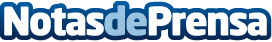 La iniciativa Nueva Vida Alimentaria ofrece un decálogo para afrontar el teletrabajo de forma saludableTodas las encuestas indican que las empresas que puedan hacerlo instaurarán el teletrabajo ciertos días a la semana una vez acabe esta pandemiaDatos de contacto:Andrea VillarinoAgrifood Comunicación9172179029Nota de prensa publicada en: https://www.notasdeprensa.es/la-iniciativa-nueva-vida-alimentaria-ofrece-un Categorias: Nacional Nutrición Sociedad Recursos humanos http://www.notasdeprensa.es